ПИТАЊЕ:Поштовани/а, Обраћамо Вам се у вези добијања додатних информација и појашњења сходно члану 63. Закона о јавним набавкама, а ради правилне израде понуде за јавну набавку бр. 252/16. Молимо Вас да нам појасните следеће ставке из конкурсне документације и да одговорите на следећа питања: На страни 7/33, конкурсне документације, став 2, захтева се: 'Достављени ценовник резервних делова као и цена радног сата сервисирања се неће мењати током трајања уговора'. Питање 1: Обзиром да нигде на странама 7-9 као ни у обрасцу понуде на старни 30/33 није предвиђено уписивање цене радног сата (норма сата), молимо вас за појашњење где да упишемо исту? Поправку по позиву (ванредно одржавање) чине радни сати (у случају када није потребна замена резервних делова) и резервни делови са услугом замене (у случају када је неопходна замена резервних делова). Наша процена је да је укупна вредност резервних делова који су наведен на странама 7-9 конкурсне документације око 3 милиона РСД без ПДВ-а. Питање 2: Шта чини укупни цену понуде у обрасцу 11. (образац понуде) на страни 30/33 ?ОДГОВОР: Питање број 1.:Наручилац ће приступити измени конкурсне документације.Питање број 2.:Укупну цену понуде чини предвиђена вредност поправке кревета, колица и стречер колица за превоз пацијената произвођача „Hill Room“, односно опреме која је предмет јавне набавке, током трајања уговора.С поштовањем,Комисија за јавну набавку 133-16-ОКЛИНИЧКИ ЦЕНТАР ВОЈВОДИНЕKLINIČKI CENTAR VOJVODINE21000 Нови Сад, Хајдук Вељкова 1telefon: +381 21/484 3 484www.kcv.rs, e-mail: uprava@kcv.rs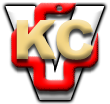 